ВИКОНАВЧИЙ КОМІТЕТ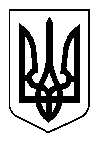 ГВАРДІЙСЬКОЇ СЕЛИЩНОЇ РАДИНОВОМОСКОВСЬКОГО РАЙОНУДНІПРОПЕТРОВСЬКОЇ ОБЛАСТІРІШЕННЯ26 лютого 2015 року									№  8Про погодження тарифу на надання послугз вивезення твердих побутових відходівдля бюджетних організацій	Заслухавши начальника Будинкоуправління № 1 Гвардійської КЕЧ району Білогуського В.Й., розглянувши надані документи щодо погодження тарифу на надання послуг з вивезення твердих побутових відходів та погоджений начальником КЕВ м.Дніпропетровська розрахунок тарифу з вивезення твердих побутових відходів на 1 мешканця, бюджетних організацій та інших споживачів в смт Гвардійське, керуючись п. 2 ч. а) ст. 28 Закону України «Про місцеве самоврядування в Україні», виконавчий комітет Гвардійської селищної радиВ И Р І Ш И В:	1. Погодити тариф на надання послуг з вивезення твердих побутових відходів Будинкоуправлянням № 1 Гвардійської КЕЧ району для бюджетних організацій, згідно переліку, наведеному у додатку № 1, у розмірі - 51,85 грн. за 1м3.2. Забезпечити оприлюднення даного рішення в мережі Інтернет на сайті Новомосковського району (електронна адреса: www.novomosk–rn.dp.gov.ua) – відповідальна спеціаліст-юрист виконавчого апарату Гвардійської селищної ради Ю.Г.Ремізова.3. Відповідальність за виконання цього рішення покласти на начальника Будинкоуправління № 1 Гвардійської КЕЧ району Білогуського В.Й.4. Рішення набуває чинності з 01 березня 2015 року.Голова виконкому							В.С. ЖилінськийДодаток № 1 до рішення виконкому Гвардійської селищної радивід 26 лютого 2015 року № 8СПИСОКбюджетних організацій, які користуються послугами Будинкоуправління №1 з вивезення твердих побутових відходів.Секретар виконкому						Л.В.Бондаренко №Назва бюджетної організаціїадресаДата та № договору з БУ №1Кількість м3 ТПВ в місяць за договором1КЕВ м. ДніпропетровськаСмт.Гвардійське№86 від 01.10.201311,672Селищна рада( дитячий садок)Смт. Гвардійське вул.. Гагаріна,14№12/04338440 від     26.03.20144,113Селищна радаСмт.Гвардійськевул..Гагаріна,14№11 від      31.01.20140,224Відділ освіти Новомосковської РДАСмт. Гвардійське вул.. Ювілейна,12№36 від      19.03.20146,25КЗ центр ПМСД Новомосковського р-нуСмт Гвардійськевул..Ювілейна ,11№3 від   01.03.20132,766УДППЗ «Укрпошта»Смт.Гвардійськевул..Зенітна,2№31 від   29.03.20130,08